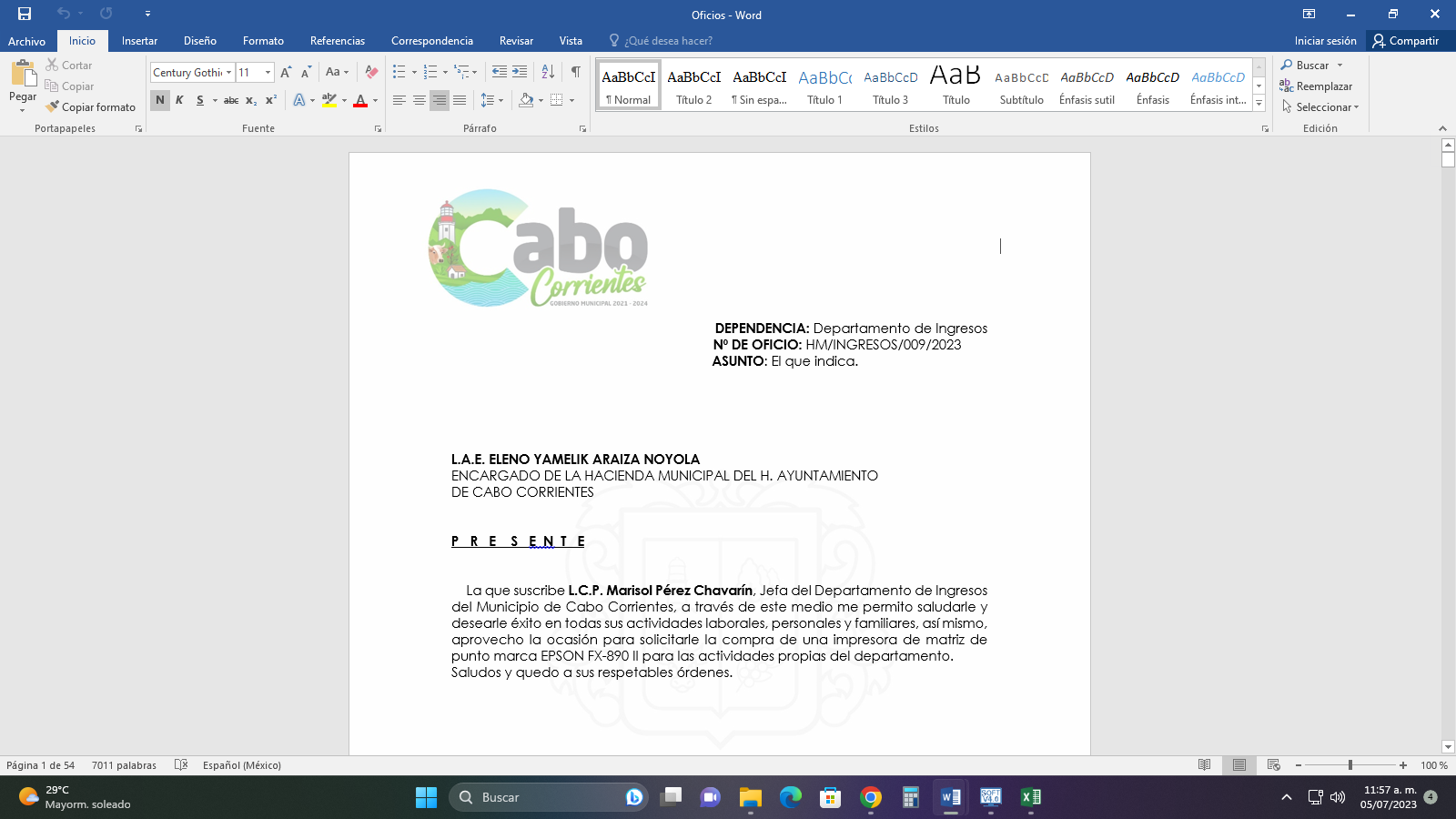 MUNICIPIO DE CABO CORRIENTESMUNICIPIO DE CABO CORRIENTESMUNICIPIO DE CABO CORRIENTESMUNICIPIO DE CABO CORRIENTESMUNICIPIO DE CABO CORRIENTESMUNICIPIO DE CABO CORRIENTESCATALOGO DE TRAMITES Y SERVICIOS REQUISITOSHORARIO DE ATENCIONRESPONSABLEFUNDAMENTO LEGALFORMATOSCobro de recibos de agua potableSolo se realiza el cobro, los departamentos involucrados se encargan de realizarles el trámite.De lunes a viernes de 9:00 am a 4:00 pmL.C.P. MARISOL PEREZ CHAVARIN, ENCARGADA DE INGRESOS Administración 2021-2024Ley de Ingresos vigente.Recibos Oficiales, de Zona Federal, Predial, Catastro, Agua Potable y Licencias Comerciales.Cobro de recibos de licencias comercialesSolo se realiza el cobro, los departamentos involucrados se encargan de realizarles el trámite.De lunes a viernes de 9:00 am a 4:00 pmL.C.P. MARISOL PEREZ CHAVARIN, ENCARGADA DE INGRESOS Administración 2021-2024Ley de Ingresos vigente.Recibos Oficiales, de Zona Federal, Predial, Catastro, Agua Potable y Licencias Comerciales.Cobro de recibos de actas de nacimiento, certificados de inexistencia, matrimonios y aclaraciones administrativasSolo se realiza el cobro, los departamentos involucrados se encargan de realizarles el trámite.De lunes a viernes de 9:00 am a 4:00 pmL.C.P. MARISOL PEREZ CHAVARIN, ENCARGADA DE INGRESOS Administración 2021-2024Ley de Ingresos vigente.Recibos Oficiales, de Zona Federal, Predial, Catastro, Agua Potable y Licencias Comerciales.Cobro de predialSolo se realiza el cobro, los departamentos involucrados se encargan de realizarles el trámite.De lunes a viernes de 9:00 am a 4:00 pmL.C.P. MARISOL PEREZ CHAVARIN, ENCARGADA DE INGRESOS Administración 2021-2024Ley de Ingresos vigente.Recibos Oficiales, de Zona Federal, Predial, Catastro, Agua Potable y Licencias Comerciales.Cobro de CatastroSolo se realiza el cobro, los departamentos involucrados se encargan de realizarles el trámite.De lunes a viernes de 9:00 am a 4:00 pmL.C.P. MARISOL PEREZ CHAVARIN, ENCARGADA DE INGRESOS Administración 2021-2024Ley de Ingresos vigente.Recibos Oficiales, de Zona Federal, Predial, Catastro, Agua Potable y Licencias Comerciales.Cobro de dictámenes, licencias de construcción, números oficialesSolo se realiza el cobro, los departamentos involucrados se encargan de realizarles el trámite.De lunes a viernes de 9:00 am a 4:00 pmL.C.P. MARISOL PEREZ CHAVARIN, ENCARGADA DE INGRESOS Administración 2021-2024Ley de Ingresos vigente.Recibos Oficiales, de Zona Federal, Predial, Catastro, Agua Potable y Licencias Comerciales.Elaboración de facturas electrónicasSolicitar al contribuyente sus datos personales: RFC, razón social, domicilio y correo electrónico.De lunes a viernes de 9:00 am a 4:00 pmL.C.P. MARISOL PEREZ CHAVARIN, ENCARGADA DE INGRESOS Administración 2021-2024Ley de Ingresos vigente.Recibos Oficiales, de Zona Federal, Predial, Catastro, Agua Potable y Licencias Comerciales.Captura de la cuenta públicaSistema Contable.De lunes a viernes de 9:00 am a 4:00 pmL.C.P. MARISOL PEREZ CHAVARIN, ENCARGADA DE INGRESOS Administración 2021-2024Ley de Ingresos vigente.Recibos Oficiales, de Zona Federal, Predial, Catastro, Agua Potable y Licencias Comerciales.